ĐƠN ĐỀ NGHỊ TRẢ LẠI KHU VỰC BIỂNKính gửi: Ủy ban nhân dân cấp huyệnTên Cá nhân Việt Nam …………………………………………………… Địa chỉ: ……………………………………………………………………Điện thoại: ………………………. Fax: …………………………………Ngày,tháng, năm sinh … số Chứng minh thư nhân dân hoặc Thẻ căn cước công dân hoặc Số định danh cá nhân...cấp ngày...tháng…năm…do….cấp ..Đề nghị được trả lại khu vực biển theo Quyết định giao khu vực biển số... ngày... tháng... năm .. của Ủy ban nhân dân cấp huyện về việc giao khu vực biển tại khu vực biển tại khu vực… thuộc xã… huyện... tỉnh….Hoặc đề nghị được trả lại một phần khu vực biển có diện tích   trongtổng số diện tích......ha được giao theo Quyết định giao khu vực biển số... ngày... tháng... năm .. của Ủy ban nhân dân cấp huyện về việc giao khu vực biển tại khu vực biển tại khu vực… thuộc xã… huyện... tỉnh….Lý do đề nghị trả lại ………………………………………………………(Cá nhân Việt Nam) …. cam đoan thực hiện đúng quy định của pháp luật về sử dụng khu vực biển và quy định của pháp luật khác có liên quan./.……, ngày … tháng … năm …… Cá nhân Việt Nam làm đơn (Ký tên hoặc điểm chỉ)SƠ ĐỒ KHU VỰC BIỂN GIAO CHO CÁ NHÂN VIỆT NAMĐể thực hiện (loại hoạt động khai thác, sử dụng tài nguyên biển)....Tại khu vực biển ……,cấp xã ….…, cấp huyện….. , cấp tỉnh …................…(Ban hành kèm theo Quyết định giao khu vực biển số....QĐ-UBND ngày.... tháng... năm ... của Ủy ban nhân dân cấp huyện)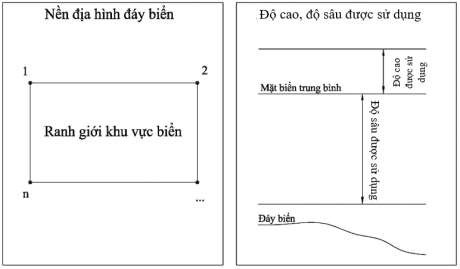 	Ghi chú: Sơ đồ khu vực giao biển phải thể hiện các thông tin sau:Diện tích…ha, độ sâu khu vực biển được sử dụng…m;Độ cao, vị trí, hình dáng công trình, thiết bị được sử dụng so với mặt nước biển	(m).Vị trí khu vực biển cách bờ biển hoặc bờ đảo	km;Tọa độ, diện tích được ghi đến độ chính xác sau dấu phẩy 2 chữ số.Tỷ lệ... được trích lục từ tờ Bản đồ địa hình (tên bản đồ - nếu có) Phiên hiệu... Tỷ lệ... Hệ tọa độ... Kinh tuyến trục... múi chiếu... Hệ độ cao....được ... xuất bản năm... hoặc tờ hải đồ (trong trường hợp chưa có bản đồ địa hình đáy biển ở tỷ lệ thích hợp) Phiên hiệu... Tỷ lệ .... tại vĩ tuyến... Phép chiếu... Hệ quy chiếu... Độ sâu theo.... được... xuất bản năm... )Độ cao, độ sâu đề nghị sử dụng tính theo Hệ độ cao...Chú giải:	Khu vực biển được giao	Đường mép nước biển thấp nhất trung bình trong nhiều năm 	 Đường 3 hải lý (nếu có)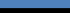 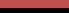 QUYẾT ĐỊNHVề việc cho phép trả lại khu vực biểnỦY BAN NHÂN DÂN CẤP HUYỆNCăn cứ Luật Tổ chức chính quyền địa phương ngày 22 tháng 11 năm 2019; Căn cứ Luật Biển Việt Nam ngày 21 tháng 6 năm 2012;Căn cứ Luật Thủy sản ngày 21 tháng 11 năm 2017;Căn cứ Nghị định số 11/2021/NĐ-CP ngày 10 tháng 02 năm 2021 của Chính phủ quy định việc giao các khu vực biển nhất định cho tổ chức, cá nhân khai thác, sử dụng tài nguyên biển;Xét Đơn và hồ sơ đề nghị trả lại khu vực biển của (tên cá nhân) …. Theo đề nghị của Trưởng Phòng Tài nguyên và Môi trường.QUYẾT ĐỊNH:Điều 1. Cho phép (tên Cá nhân Việt Nam) ……… được trả lại khu vực biển hoặc trả lại một phần khu vực biển với diện tích	ha trên tổng số diện tíchkhu vực biển đã giao là ...ha theo Quyết định giao khu vực biển số ... ngày ... tháng ... năm ... của Ủy ban nhân dân cấp huyện. Địa chỉ: ……………………Điều 2. Kể từ ngày Quyết định này có hiệu lực, (tên Cá nhân Việt Nam)…	phải chấm dứt hoạt động sử dụng khu vực biển và có trách nhiệm:Nộp báo cáo tình hình, kết quả hoạt động khai thác, sử dụng tài nguyên biển; công tác bảo vệ môi trường biển trong thời gian sử dụng khu vực biển theo quy định của pháp luật.Thực hiện các biện pháp cải thiện, phục hồi môi trường tại khu vực biển được giao sử dụng và các nghĩa vụ liên quan theo quy định của pháp luật.Điều 3. Chánh Văn phòng Ủy ban nhân dân cấp huyện, Trưởng Phòng Tài nguyên và Môi trường và tổ chức, cá nhân… có liên quan có trách nhiệm đôn đốc, kiểm tra việc thực hiện Quyết định này.SƠ ĐỒ KHU VỰC BIỂN GIAO CHO CÁ NHÂN(trong trường hợp trả lại một phần diện tích khu vực biển)Để thực hiện (loại hoạt động khai thác, sử dụng tài nguyên biển)…...............Tại khu vực biển ……,cấp xã ….…,cấp huyện….. ,cấp tỉnh …................…(Ban hành kèm theo Quyết định giao khu vực biển số....QĐ-UBND ngày.... tháng... năm ... của Ủy ban nhân dân cấp huyện)	Ghi chú: Sơ đồ khu vực giao biển phải thể hiện các thông tin sau:Diện tích…ha, độ sâu khu vực biển được sử dụng…m;Độ cao, vị trí, hình dáng công trình, thiết bị được sử dụng so với mặt nước biển	(m).Vị trí khu vực biển cách bờ biển hoặc bờ đảo	km;Tọa độ, diện tích được ghi đến độ chính xác sau dấu phẩy 2 chữ số.Tỷ lệ... được trích lục từ tờ Bản đồ địa hình (tên bản đồ - nếu có) Phiên hiệu... Tỷ lệ... Hệ tọa độ... Kinh tuyến trục... múi chiếu... Hệ độ cao....được ... xuất bản năm... hoặc tờ hải đồ (trong trường hợp chưa có bản đồ địa hình đáy biển ở tỷ lệ thích hợp) Phiên hiệu... Tỷ lệ .... tại vĩ tuyến... Phép chiếu... Hệ quy chiếu... Độ sâu theo.... được... xuất bản năm... )Độ cao, độ sâu đề nghị sử dụng tính theo Hệ độ cao...Chú giải:	Khu vực biển được giao	Đường mép nước biển thấp nhất trung bình trong nhiều năm 	 Đường 3 hải lý (nếu có)Mẫu số 10CỘNG HÒA XÃ HỘI CHỦ NGHĨA VIỆT NAMĐộc lập - Tự do - Hạnh phúcMẫu số 03UỶ BAN NHÂN DÂN CẤP HUYỆNMẫu số 09Điểm gócHệ tọa độ VN-2000Kinh tuyến trục... múi chiếu...Hệ tọa độ VN-2000Kinh tuyến trục... múi chiếu...Hệ tọa độ VN-2000Kinh tuyến trục... múi chiếu...Hệ tọa độ VN-2000Kinh tuyến trục... múi chiếu...Điểm gócTọa độ địa lý (độ, phút, giây)Tọa độ địa lý (độ, phút, giây)Tọa độ vuông gócTọa độ vuông gócĐiểm gócVĩ độKinh độX(m)Y(m)12…nDiện tích khu vực biển được sử dụng (ha)Diện tích khu vực biển được sử dụng (ha)Diện tích khu vực biển được sử dụng (ha)Diện tích khu vực biển được sử dụng (ha)Độ sâu khu vực biển được sử dụng (m)Độ sâu khu vực biển được sử dụng (m)Độ sâu khu vực biển được sử dụng (m)Độ sâu khu vực biển được sử dụng (m)Độ cao khu vực biển được sử dụng (m) (nếu có)Độ cao khu vực biển được sử dụng (m) (nếu có)Độ cao khu vực biển được sử dụng (m) (nếu có)Độ cao khu vực biển được sử dụng (m) (nếu có)ỦY BAN NHÂN DÂN CẤP HUYỆNSố:…./QĐ-UBNDMẫu số 06CỘNG HÒA XÃ HỘI CHỦ NGHĨA VIỆT NAMĐộc lập - Tự do - Hạnh phúc…….., ngày ….. tháng ….. năm ……Nơi nhận:Như Điều….;Sở TN&MT tỉnh …;Cục Thuế tỉnh….;UBND huyện...;Phòng TN&MT..;Tên Cá nhân Việt Nam;Lưu: VT, HS.TM. ỦY BAN NHÂN DÂN CẤP HUYỆN CHỦ TỊCH(Ký tên, đóng dấu)ỦY BAN NHÂN DÂN CẤP HUYỆNMẫu số 09Điểm gócHệ tọa độ VN-2000Kinh tuyến trục... múi chiếu...Hệ tọa độ VN-2000Kinh tuyến trục... múi chiếu...Hệ tọa độ VN-2000Kinh tuyến trục... múi chiếu...Hệ tọa độ VN-2000Kinh tuyến trục... múi chiếu...Điểm gócTọa độ địa lý (độ, phút, giây)Tọa độ địa lý (độ, phút, giây)Tọa độ vuông gócTọa độ vuông gócĐiểm gócVĩ độKinh độX(m)Y(m)12…nDiện tích khu vực biển được sử dụng (ha)Diện tích khu vực biển được sử dụng (ha)Diện tích khu vực biển được sử dụng (ha)Diện tích khu vực biển được sử dụng (ha)Độ sâu khu vực biển được sử dụng (m)Độ sâu khu vực biển được sử dụng (m)Độ sâu khu vực biển được sử dụng (m)Độ sâu khu vực biển được sử dụng (m)Độ cao khu vực biển được sử dụng (m) (nếu có)Độ cao khu vực biển được sử dụng (m) (nếu có)Độ cao khu vực biển được sử dụng (m) (nếu có)Độ cao khu vực biển được sử dụng (m) (nếu có)BỘ PHẬN TIẾP NHẬN VÀ TRẢ KẾT QUẢ GIẢI QUYẾT TTHC ỦY BAN NHÂN DÂN CẤP HUYỆNPHIẾU TIẾP NHẬN VÀ HBộ phận Tiếp nhận và Trả kết qu huyện đã nhận của ông (bà):........... Tên/loại hồ sơ: ................................Loại hoạt động khai thác, sử dụng Địa điểm khu vực biển: .................. Gồm các loại giấy tờ sau:........................................................................................................................................................................................................................................................................................Ngày hẹn đến giải quyết hồ sơ: ......Người nộp		Chuyên viên hồ sơ	tiếp nhận hồ sơ(Ký, họ tên)	(Ký, họ tên)CỘNG HÒA XÃ HỘI CHỦ NGHĨA VIỆTNAMĐộc lập - Tự do - Hạnh phúc......, ngày ..... /	/…ẸN GIẢI QUYẾT HỒ SƠ ĐỀ NGHỊ TRẢ LẠI KHU VỰC BIỂNả giải quyết TTHC Ủy ban nhân dân cấp......... ĐT: ............................................................ ......................................................... tài nguyên biển:.......................................................................................................................................................................................................................................................................................................................Đ ó.n..................................................................g..iáp........................................................................................................................................ĐƠN VỊ ĐƯỢC GIAO TIẾP NHẬN HỒ SƠ(Ký tên, đóng dấu)BỘ PHẬN TIẾP NHẬN VÀ	CỘNG HÒA XÃ HỘI CHỦ NGHĨA VIỆTNAMTRẢ KẾT QUẢ GIẢI QUYẾT TTHC	Độc lập - Tự do - Hạnh phúcỦY BAN NHÂN DÂN CẤP HUYỆN......, ngày ..... /	/…PHIẾU TIẾP NHẬN VÀ HẸN GIẢI QUYẾT HỒ SƠ ĐỀ NGHỊ TRẢ LẠI KHU VỰC BIỂNBộ phận Tiếp nhận và Trả kết quả giải quyết TTHC Ủy ban nhân dân cấp huyện đã nhận của ông (bà): ....................ĐT:……………....................... Tên/loại hồ sơ:............................................................................................Loại hoạt động khai thác, sử dụng tài nguyên biển:................................... Địa điểm khu vực biển:...............................................................................Gồm các loại giấy tờ sau:.......................................................................................................................g .d..ấ..u..........................................................................................................................................................................................................................................l.a..i.......................................................................................................................................................................................................................................... Ngày hẹn đến giải quyết hồ sơ:...................................................................Người nộp		Chuyên viên	ĐƠN VỊ ĐƯỢC GIAO TIẾP NHẬN hồ sơ	tiếp nhận hồ sơ		HỒ SƠ(Ký, họ tên)	(Ký, họ tên)	(Ký tên, đóng dấu)